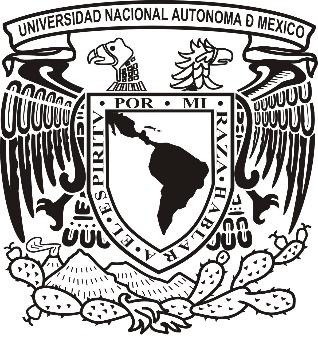 UNIVERSIDAD NACIONAL AUTÓNOMA DE MÉXICOFACULTAD DE ESTUDIOS SUPERIORES IZTACALASistema de Universidad Abierta y Educación a DistanciaUNIVERSIDAD NACIONAL AUTÓNOMA DE MÉXICOFACULTAD DE ESTUDIOS SUPERIORES IZTACALASistema de Universidad Abierta y Educación a DistanciaUNIVERSIDAD NACIONAL AUTÓNOMA DE MÉXICOFACULTAD DE ESTUDIOS SUPERIORES IZTACALASistema de Universidad Abierta y Educación a DistanciaNombre del trabajoTipo de investigaciónNombre del trabajoTipo de investigaciónNombre del trabajoTipo de investigaciónQUE PARA OBTENER EL TÍTULO DE:LICENCIADA EN PSICOLOGÍAP       R       E       S       E       N       T       A :Nombre del alumno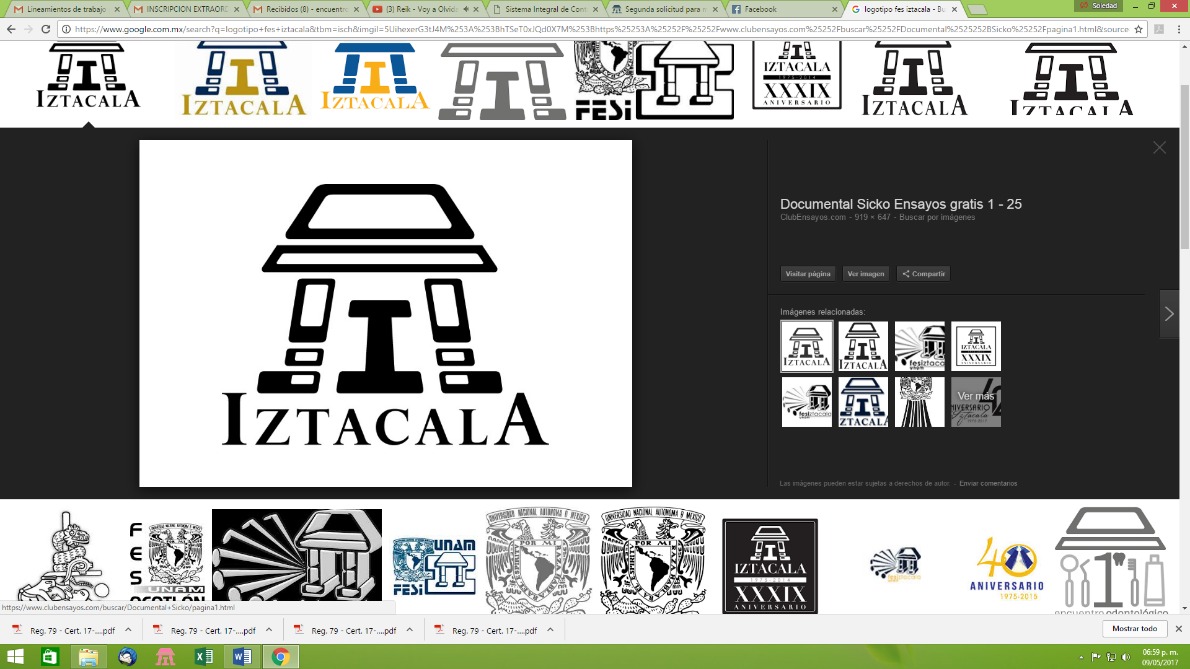 